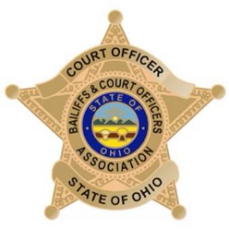 Date: May 15-17, 2024, May 15: Pre-Conference Day dedicated to training New Court OfficersLocations: Newark, Ohio Licking County Fraternal Order of Police (FOP) Lodge #127; 255 South 6th Street, Newark, Ohio 43055 & Cherry Valley Hotel; 2299 Cherry Valley Rd SE, Newark, OH 43055The Ohio Bailiffs and Court Officers Association is proud to announce its 2024 Spring Conference. This conference will provide attendees a mix of hands-on training and classroom presentations from experienced local and national speakers. There is something for everyone in the various of topics offered. The association and conference serve a wide variety of court staff including Bailiffs (security, civil and administrative), Court Security Officers, Court Constables, Probation Officers, and Law Enforcement.Agenda:*Please note firearms course selections; “Don’t Shoot! I’m the Good Guy.” & Shooting Range Drill, each round is the same for each course and rounds are offered at different times to accommodate class size.
RegistrationOne Day Registration–$249.00Two Day Registration–$299.00Three Day Registration - $379.00 (best value)-When booking your registration please indicate whether you will be attending the Awards Dinner on Thursday, May 16th at the Cherry Valley Hotel.

-Check the sessions you are planning to attend. If you have questions about course/session selections during registration, contact the phone number below. 

REGISTER HERE: Upon registration an invoice of your registration will be emailed to you.
Be sure to register early as the conference is expected to fill.
For check payments, please mail to; Ohio Bailiffs & Court Officers Association, 184 Hawthorn Rd SW, Etna, OH 43062 and include registration/invoice number.**If a registrant is unable to attend an event for any reason they may substitute, by arrangement with the registrar, someone else to attend in their place.**No refunds are available for cancellations made within 10 calendar days of the event.Accommodations/Lodging:Cherry Valley Hotel 
2299 Cherry Valley Rd SE, Newark, OH 43055
Room rate is $127/night + tax
To reserve your room call: (740) 788-1200
**Be sure you mention you are with the Ohio Bailiff and Court Officers Association**To book room online, go to: https://www.cherryvalleyhotel.com/ 
Questions? Contact the Ohio Bailiffs & Court Officers Association at ohiobailiffs@gmail.com or call Secretary; Kaylee Walker at 740-404-9630
Welcome to the 2024 Ohio Bailiffs and
Court Officers Association Spring ConferenceThis conference is open to any officer who has a duty to protect the public – Bailiffs, Court Security Officers, Probation and Parole Officers, Court Constables and Law Enforcement working in the court. Many of us have the same training needs when it comes to ensuring our safety and the safety of others. Look below to see our three days of instruction from the best local and national instructors.

Wednesday: Day 1 - is for new officers and will focus on fundamental skills. This can also be a great refresher for experienced staff on best practices for court security. Thursday: Day 2 - students will be spending 1⁄2 day at the range based on their course selections of “Don’t Shoot! I’m the Good Guy!” or Shooting Range Drills (which students can shoot to requalify) and 1⁄2 day in the classroom.  Classroom learning will focus on evidence-based practices (EMP) and tools and its role in the criminal justice system. Friday: Day 3 - Students will either be on the range based on their course selections of “Don’t Shoot! I’m the Good Guy!” or Shooting Range Drills (which students can shoot to requalify) or in the classroom learning pre-trial assessment tools and case planning, high profile trial preparation, service in the community, and trauma informed care.The more days you attend the greater the discount on registration. The conference includes a continental breakfast Wednesday, Thursday, and Friday at the Hotel, Lunch on Wednesday will be at the F.O.P Lodge, Lunch and Dinner on Thursday evening at the Cherry Valley Hotel. The conference will feature raffle items from our vendors and sponsors, along with prize giveaways.
*All course materials will be in electronic format. Approximately 48 hours prior to the course date, registrants will receive an email that will include a link to the secure course materials. Since reliable wi-fi access at meeting facilities cannot be guaranteed, we suggest registrants download the materials to their devices OR print the material for use during the conference prior to your arrival. 

Students may need to bring additional items/gear depending on their course selections.Once you register online an invoice for your registration will be emailed to you.
We look forward to seeing you at our annual Spring Conference! Award Nominations: Please submit nomination an Officer for the following awards. Court Officer of the YearLawrence “Larry” Lute Memorial Award Justice Evelyn Lundberg Stratton AwardIf you are interested in being a Sponsor or Vendor and setting up a table during the conferenceplease contact Director: Julian Brown at email: MsJulianBrown@gmail.com or by cell phone 614-956-8510Session DescriptionsDay 1, Pre- Conference; New Officer Training Sessions: Wednesday, May 15th
The Authority of the Court Officer - Knowing the legal foundation that supports court security officer’s actions will empower them to provide legally compliant, safe, and consistent court service. During this course, faculty will define the statutory authority and powers given to Officers and court security officers to carry out their duties and obligations. The Fundamentals of Courthouse Safety - Faculty will give an overview of the fundamentals required to ensure the safety and security of all who conduct business in the courthouse. The entertaining session will consist of photos from courts around Ohio and explanation of how the different problems pictured could be addressed. Court Security Screening - This course is designed to provide a general overview of court security screening procedures for court security officers. This class will include classroom and practical application in the areas of legal authority, verbal & non-verbal communication, equipment set-up/staffing, and the use of walk-through & hand-held metal detectors. Also discussed will be best practices for bag searches and pat downs. Basic Weapon Handling - Officers in this course will review safety rules, stance, grip, muzzle control, trigger movement, basic range commands, required gear and much more. This course is intended for officers that have little to no experience or even experienced officers that would like a review of core fundamentals. Weapon Retention - Weapon retention is arguably the most important factor in a close quarters fight. Losing control of your weapon is a worst-case scenario because it limits your ability to defend yourself and adds the potential of your own weapon being used against you. This course will provide hands-on practice in weapon retention skills. Cuffing and Searching - Improperly applied restraints can cause injury to the individual (which may result in a lawsuit), or it can allow the individual to escape the restraints – neither of which are a desired result. This course will focus on how to safely approach an individual and effectively apply your handcuffs. Once a suspect is secured, you will want to search their person for weapons or cuff keys. Faculty in this course will demonstrate how to do this legally and safely. Day 2, Conference Sessions: Thursday, May 16thInvesting in yourself as a Leader in Your Organization; John Bostain, President of Command Presence Training-In this dynamic and fast paced session national faculty John Bostain will define leadership, discuss the difference between influence and authority, and explore the importance of helping you and your staff find purpose in your work. Leading others is not about position or title. The best leaders understand that authentic leadership comes from influence, not authority. Also discussed will be the 5 levels of leadership, how to be an ideal team player for your organization and how to invest in yourself as a leader. This means that you take a deep look at who you are, where you have strengths, and where your areas of opportunity for growth. Once you have accurately assessed who you are, then improving how you lead others becomes possible.EBP interventions Overview; Probation Session 1 (2hrs COB)- During this course instructor will explain the Cognitive Behavioral Programs and Interventions used to address the underlying criminality of individuals and how to address criminal attitudes and behaviors using multiple evidence-based practice (EBP) tools such as Thinking for a Change and Decision Points; Core Correctional Practices and Carey Guides.Responding to Risky Behaviors by Applying EBP Tools; Probation Session 1 Continued (1 hour COB) -During this course instructor will explain when and how to address criminal or high-risk behavior through the implementation of Evidence-Based Practice tools and intervention methods.“Don’t Shoot! I’m the Good Guy!” (Rounds 1 - 2) (Approx. 15 Students per Round); Joshua & Honor Justice -During this firearms course, officers will learn how to handle shootings while on/off duty in plain clothes. They’ll cover the challenges faced by plain clothes officers and the importance of identifying themselves to responding officers and communicating effectively with civilians to stay safe. Real-life examples and best practices will be shared to help officers survive such encounter. *To participate attendees will need the following gear:Firearm Bullet Proof Vest/Body Armor500 Rounds of Ammunition2 Extra Magazines HoldersHolster that doesn’t lose shape (so you can re-holster with one hand)Cover Garment (type you use at work that conceals your firearm)Extra Badge (other than the one that is on your belt next to your firearm, can be neck badge, etc)Eye ProtectionEar ProtectionBrimmed Hat or Baseball HatInclement Weather Gear (dress for weather)

*Please note for this course selection each round is the same and rounds are offered at different times to accommodate class size.

Shooting Range Drills (Rounds 1 - 2) (Approx. 20 Students per Round); David Arnt, Sgt. Newark P.D.- During this 3-hour block of instruction experienced officers will cover shooting skills with participants including but not limited to: Shoot/ No Shoot Target Identification, Marksmanship and Shooting While Moving. In addition, participants may also take this time to warm up and then requalify for their OPOTA Firearms. under the guidance of experienced officers.

*To participate attendees will need the following gear:Firearm  Bullet Proof Vest/Body Armor Holster500 Rounds of Ammunition2 Extra Magazines HoldersEye ProtectionEar ProtectionBrimmed Hat or Baseball Hat.Long sleeve shirt Gloves Inclement Weather Gear (dress for weather)
*Please note for this course selection each round is the same and rounds are offered at different times to accommodate class size.
EBP Outside the Box During this court; Probation Session 2; (1.5 hours COB Credit) During course instructor will discuss how probation officers can discover a recently piloted modern technology focused; Evidence-Based Practices surrounding the use of virtual reality and smart phone devices.
Motivational Interviewing: Probation Session 2 Continued; (1.5 hours COB Credit) During this course instructor will explore ways to identify opportunities to increase a person’s internal motivation to change by using the four processes of Motivational Interviewing: Engaging, Focusing, Evoking, and Planning.Day 3, Conference Sessions: Friday, May 17thPreparing for a High-Profile Trial; Craig Feeney, Detective, Knox County Sheriff’s Department andRich Miller, Captain, Danville Police Department  The session will address court security considerations in preparing for and implementing a trail in a high-profile case. This detailed presentation will cover elements like staffing and positioning in the courtroom. Also covered will be security inside and outside the courthouse, including traffic control, separating opposing parties and even controlling airspace in terms of drones. Finally, faculty will discuss doing background research in terms of prior criminal histories, protection orders, social media posts, and when and where each party will arrive as well as jury and media considerations.      Service in the Community; James Carter, Assistant Chief Probation Officer, Scioto County Common Pleas Court – During this 1.5-hour course James Carter will explain the how process service is an essential aspect of the legal system. The role of a process server and their contribution to the community often gets overlooked despite its priority in legal proceedings. In this session we will focus on the process of serving others safely, effectively, types of documents to be served, along with how courts differ in their requirements for service.“Don’t Shoot! I’m the Good Guy.” (Round 3); Joshua & Honor Justice-During this firearms course, officers will learn how to handle shootings while on/off duty in plain clothes. They’ll cover the challenges faced by plain clothes officers and the importance of identifying themselves to responding officers and communicating effectively with civilians to stay safe. Real-life examples and best practices will be shared to help officers survive such encounter. 
*To participate attendees will need the following gear:Handgun500 Rounds of Ammunition2 Extra Magazines HoldersHolster that doesn’t lose shape (so you can re-holster with one hand)Cover Garment (type you use at work that conceals your firearm)Extra Badge (other than the one that is on your belt next to your firearm, can be neck badge, etc.)Eye ProtectionEar ProtectionBrimmed Hat or Baseball HatInclement Weather Gear (dress for weather)
*Please note for this course selection each round is the same and rounds are offered at different times to accommodate class size.
Shooting Range Drills (Round 3); David Arnt, Sgt. Newark P.D.- During this 3-hour block of instruction experienced officers will cover shooting skills with participants including but not limited to: Shoot/ No Shoot Target Identification, Marksmanship and Shooting While Moving. In addition, participants may also take this time to warm up and then requalify for their OPOTA Firearms Certification under the guidance of experienced officers.

*To participate attendees will need the following gear:Firearm  Bullet Proof Vest/Body Armor Holster500 Rounds of Ammunition2 Extra Magazines HoldersEye ProtectionEar ProtectionBrimmed Hat or Baseball HatLong sleeve shirt Gloves Inclement Weather Gear (dress for weather)
*Please note for this course selection each round is the same and rounds are offered at different times to accommodate class size.

Special “Thank You” to our amazing Speakers, Sponsors and Vendors:Wednesday, May 15: Pre-Conference Day for New Court Officers @ Licking County F.O.P LodgeWednesday, May 15: Pre-Conference Day for New Court Officers @ Licking County F.O.P Lodge9:00a.m.-10:00a.m.The Authority of the Court OfficerJenny Wells and Michael Cox10:00a.m.-11:00a.m.Courthouse Safety and Standards: The Fundamentals of Courthouse SafetyJohn Groom11:00a.m.-12:00p.m.Person and Bag Searches: Court Security ScreeningChelsey Stillwell12:00p.m.-1:00p.m.Lunch (included)1:00p.m -3:00p.m.Weapon Retention, Cuffing, Pat Downs, and Escorts: Weapon Retention & Cuffing and SearchingToby Smith3:00p.m.- 4:00p.m.Handgun Safety: Basic Weapon HandlingJosh and Honor Justice Thursday, May 16 at Cherry Valley HotelThursday, May 16 at Cherry Valley HotelThursday, May 16 at Cherry Valley HotelThursday, May 16 at Cherry Valley HotelThursday, May 16 at Cherry Valley Hotel9:00a.m.-12:00p.m.Investing in Yourself as a Leader in Your OrganizationJohn Bostain, Command Presence, LLCOffering 1 of 2EBP Interventions Overview and Responding to Risky Behaviors by Applying EBP ToolsODRC Staff “Don’t Shoot! I’m the Good Guy!” (Round 1)Joshua and Honor Justice@ Newark PD Shooting RangeShooting Drills(Round 1)Newark PD@ Newark PD Shooting Range12:00p.m.-1:30p.m.Lunch (included)Lunch (included)Lunch (included)Lunch (included)1:30p.m. - 4:30p.m.Investing in Yourself as a Leader in Your OrganizationJohn Bostain, Command Presence, LLCOffering 2 of 2EBP Outside the BoxAnd Motivational Interviewing OverviewODRC Staff“Don’t Shoot! I’m the Good Guy!”  (Round 2)Joshua and Honor Justice@ Newark PD Shooting RangeShooting Drills(Round 2)Newark PD@ Newark PD Shooting Range6:30p.m.                      Dinner at Cherry Valley Lodge (included with registration)6:30p.m.                      Dinner at Cherry Valley Lodge (included with registration)6:30p.m.                      Dinner at Cherry Valley Lodge (included with registration)6:30p.m.                      Dinner at Cherry Valley Lodge (included with registration)6:30p.m.                      Dinner at Cherry Valley Lodge (included with registration)Friday, May 17 at Cherry Valley HotelFriday, May 17 at Cherry Valley HotelFriday, May 17 at Cherry Valley HotelFriday, May 17 at Cherry Valley HotelFriday, May 17 at Cherry Valley Hotel9:00a.m.-12:00p.m.9:00 a.m. - 10:30 a.m.Preparing for a High-Profile TrialDet. Craig FeenyCaptain Rich Miller9:00 a.m. - 10:30 a.m.ORAS Pre-Trial Assessment Tool and Case Planning OverviewODRC Staff“Don’t Shoot! I’m the Good Guy!” (Round 3)Joshua and Honor Justice@ Newark PD Shooting RangeShooting Drills (Round 3)Newark PD@ Newark PD Shooting Range9:00a.m.-12:00p.m.11:00 a.m. - 12:30p.m.Service in the CommunityJames Carter 10:00a.m. - 12:00 p.m. Trauma Informed CareODRC Staff“Don’t Shoot! I’m the Good Guy!” (Round 3)Joshua and Honor Justice@ Newark PD Shooting RangeShooting Drills (Round 3)Newark PD@ Newark PD Shooting Range12:30p.m.Conference AdjournsConference AdjournsConference AdjournsConference AdjournsPresenters 2024VendorsSponsorsDavid Arnt, Sgt. Newark P.D. Vance Outdoors Vance OutdoorsJohn Bostainez Justiceez Justice Hon. Deborah LangOhio AMSOhio AMS Jenny WellsNECCO Family Counseling NECCO Family Counseling  Michael Cox5.11 TacticalHighCom Armor John GroomThe Traffic Stop Chelsey Stillwell L.E.P.D. Training Facility Toby Smith AimHi Family Firearms Center Josh and Honor Justice  Blue Line Unlimited ODRC Staff Great Lakes Outdoor Supply Det. Craig FeenyJohn RalphCaptain Rich MillerUSCCA (Delta Defense)James Carter 